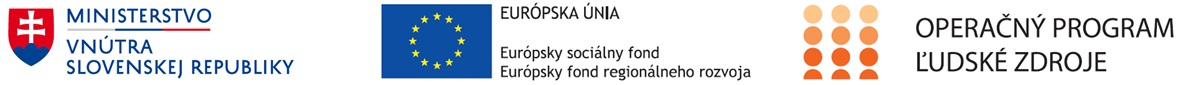 Ministerstvo vnútra  Slovenskej republikyako Sprostredkovateľský orgán pre operačný program Ľudské zdrojeOZNAMUJEv rámci výzvy na predkladanie žiadostí o nenávratný finančný príspevokZMENA TERMÍNU UZAVRETIA 5. HODNOTIACEHO KOLAKód výzvyOPLZ-PO6-SC611-2016-3Prioritná os6Špecifický cieľ6.1.1. Zameranie Podpora prístupu k pitnej vode v prostredí separovaných a segregovaných marginalizovaných rómskych komunít (ďalej len „MRK“) pomocou vodovodov, studní a úpravní povrchových vôd14. septembra 2018